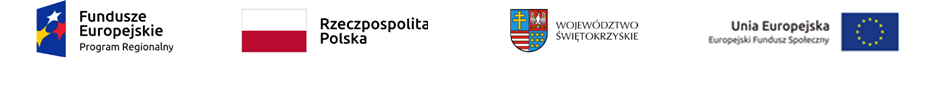 OKSO.272.3.2021Jędrzejów, dnia  19.03.2021 r.INFORMACJAdla Wykonawców nr 4Wyjaśnienie SWZDotyczy: Postępowania o udzielenie zamówienia publicznego pn.Zwalczanie skutków epidemii COVID-19 w Powiecie Jędrzejowskim - Zakupsprzętu medycznego pomocniczego i dezynfekcyjnego oraz kombinezonów ochronnychZamawiający działając na podstawie art. 284 ust. 2 i ust. 6 ustawy z dnia 11 września 2019r. Prawo zamówień publicznych (tj. Dz. U. z 2019 r. poz. 2019 ze zm. – dalej ustawy Pzp) udziela odpowiedzi na pytania oraz dokonuje modyfikacji SWZ:Wykonawca 1:Pytanie 1:Czy Zamawiający, celem uzyskania najbardziej korzystnej ceny oraz jakości dostarczonego urządzenia, zgodzi się na zaoferowanie lampy o żarnikach o mocy 2x36 W, spełniającej wszystkie pozostałe wymagania, w tym te dotyczące kubatury podlegającej skutecznej dezynfekcji?Odpowiedź 1: Zamawiający nie dopuszcza.(patrz odpowiedź udzielona w dniu 17.03.2021r. udzielona wykonawcy 6 na pytanie 1).Pytanie 2:Czy, ze względu na obecną sytuację epidemiologiczną i zapewnienie wzajemnego bezpieczeństwa, Zamawiający zgodzi się na odstąpienie od wymogu montażu i uruchomienia lamp i wyrazi zgodę na dostawę za pośrednictwem kuriera? Oferowane lampy nie wymagają specjalistycznych działań do ich montażu ani do uruchomienia. Wraz z dostawą zostanie dostarczona wyczerpująca instrukcja obsługi.Odpowiedź 2: Zamawiający nie dopuszcza.(patrz odpowiedź udzielona w dniu 17.03.2021r. udzielona wykonawcy 7 na pytanie 2).Wykonawca 2:Pytanie: Zadanie nr 5Czy w związku z udzielonymi odpowiedziami możemy poprosić o doprecyzowanie, czy Zamawiający oczekuje, czy tylko dopuszcza aby szafka przyłóżkowa posiadała blat boczny/półkę boczną?Odpowiedź: Zamawiający doprecyzowuje, że oczekuje szafki bez blatu, ale dopuszcza też szafkę przyłóżkową wyposażoną w boczny blat regulowany na sprężynie gazowej, składany do boku szafki (zgodnie z odpowiedzią udzieloną w dniu 17.03.2021r. dla Wykonawcy 14 na pytanie 11). Termin składania i otwarcia ofert pozostaje bez zmian.